The Meadows School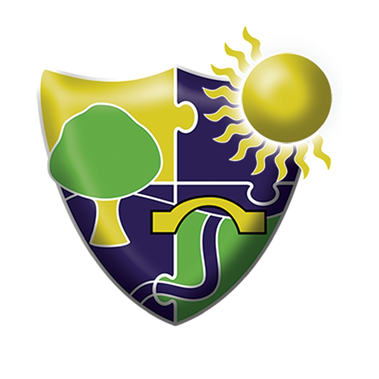 Complaints PolicySandwell MBC Issued March 2022 Amendment RegisterTable of Contents1. IntroductionIt is in everyone’s interests that concerns are resolved/clarified at the earliest possible stage.  Where concerns are raised the school will work with the individual who raised the concern to identify what would resolve the situation and then endeavour to find a resolution at the earliest opportunity.  In accordance with Section 29 of the Education Act 2002, all local authority maintained schools must have and make available a procedure to deal with all complaints relating to their school and to any community facilities or services that the school provides.  Initial concerns should be dealt with by an appropriate member of staff.  These should be taken seriously, and every effort made to resolve matters as quickly as possible.  In certain cases, it may be appropriate to forward these to the Head Teacher (or to the Chair of Governors, if the complaint is about the Head Teacher). Where it is not possible to resolve concerns informally, the formal complaints procedure can be accessed.  This document outlines how complaints will be dealt with under the Formal Complaints Policy. Complainants will always be given the opportunity to complete the complaints process in full, regardless of whether it is felt that that the complaint is justified or not.   If the complaints process is ongoing and further enquiries are received regarding the same subject, we will not respond to the new enquires/complaints.  This is because it is unhelpful to have more than one investigation ongoing which duplicate the issues being investigated. 2. Complaints about services provided by external bodies using a school’s premises  Where the school has third party providers offering community facilities or services through the school premise, or using school facilities, the providers must have their own complaints procedure in place.  Any complaints made concerning third party providers will be dealt with under their own procedures. The governing body will ensure that providers have the correct processes in place to deal with any concerns or complaints and any issues should be raised with the provider directly. 3.0 Who can make a complaint? Any person, including members of the public, may make a complaint about any provision of facilities or services that a school provides, unless statutory procedures apply (such as exclusions or admissions, a list is included within the next section).  4.0 Exclusions to the complaints procedureThe following issues will not be subject to the school’s complaints procedure as they are outside of the school’s jurisdiction: admission to schools; exclusions from school; special educational needs (SEN Tribunal) statutory proposals for school re-organisation; claims for damages staff grievance or disciplinary matters child protection issues; claims for damages. Complaints made against school staff will be considered, however where it is determined that matters should be dealt with under the school’s grievance and disciplinary procedures complainants will not be informed of the outcome.   Where a complaint relates to the behaviour of a pupil this may be subject to the school’s conduct and disciplinary procedures and the detail will remain confidential to the school and the parents of the child involved. Complainants can be assured that the complaints will be investigated fully but due to data protection information will not be shared with them in these circumstances. Where complaints concern child protection matters these should be raised with the school but will not usually be considered as a formal complaint where there is likely to be a Child Protection Investigation. Where a complaint is received which should not be dealt with as a formal complaint the school will write to the complainant to advise them of this and the reason for the decision.  The school will confirm the correct process to be followed. 5. Accessibility The school will ensure that the formal complaints procedure: is easily accessible and publicised both within the school and available on the school website; is simple to understand and use;  is impartial and in the spirit of working together co-operatively to reach the best resolution for everyone; respectful of confidentiality for all. 6. Time limit for making a complaintIn general, any matter which is raised more than 3 months after the event being complained of, will not be considered.   7. Recording ComplaintsComplaints should be made on the form provided by the school, this is to ensure that there is an accurate record of the complaint and it is clearly understood.  However, if complainants are unable to complete this form complaints will be accepted in the following ways: in person; by telephone;  or in writing. When a formal complaint is received the school will write to the complainant within 5 school days to confirm what will happen next and the anticipated timescales. 8. Keeping people informed  Each stage of the complaints process has agreed timescales which should be adhered to.  If for any reason this is not possible the school/governing body will write to the complainant to explain the reasons and confirm when the action will be completed. 9. Stages of the complaints processThe following outlines the stages of the formal complaints procedure, at the end of each stage of the procedure complainants will be advised of how to progress to the next stage if they remain dissatisfied with the way in which the investigation has been conducted. Formal stage one:  a formal complaint will be investigated by the Head Teacher or person nominated by the Head Teacher.  The investigation will be completed within 10 school days and at the end of the investigation a full written response will be sent to the complainant. If the formal complaint is about the Head Teacher, this will be dealt with by the Chair of Governors.  Formal stage two:  if stage one has been completed and the complainant remains dissatisfied with how the investigation was conducted the complaint can be referred to a panel of governors.  The request for stage 2 should be made to the Clerk to Governors within 10 school days of receiving the stage 1 response in writing. The governing body panel will be independent and made up of three members of the governing body who have had no awareness or involvement with the complaint previously. The panel will carry out a review of the investigation which has been completed at stage one. The request to progress to stage 2 should include a statement from the complainant which clearly states why they remain dissatisfied with the conduct of the investigation.  If the reasons are not clear the Chair of Governors will write to the complainant to request the additional information required to review the complaint or consider inviting the complainant to attend the panel to present their views in person.  The Panel will not usually consider any new issues and will review the investigation that has taken place at stage 1.  The request to progress to stage 2 should be requested within 10 school days of receiving the stage 1 response.  Complainants have the right to request an independent panel if they believe that there is likely to be bias in the proceedings.  The School will consider approaching a different school to ask for help or contact the local Governor Services team commissioned by the LA, or the Diocese.  The school will consider any such request but ultimately, the final decision is made by the Chair of Governors.  The panel will normally be conducted through consideration of a written submission, but reasonable requests to make oral representations will be considered sympathetically.  The final decision will be made by the Chair of Governors. The panel should take place within 10 school days of receipt of the request and the panel decision will be issued within 5 school working days of the panel being heard. 10. Next Steps for complainants who remain dissatisfied with the way in which the investigation was conductedMaintained Schools: When stage 2 has been completed this is the end of the school complaints procedure.  If complainants are dissatisfied with the way in which the investigation was conducted they may ask for a further review of the process by the local authority.  If a complainant has completed the local procedures and remains dissatisfied, they have the right to refer their complaint to the Secretary of State for Education. The Secretary of State has a duty to consider all complaints raised but will only intervene where the governing body has acted unlawfully or unreasonably and where it is expedient or practical to do so. Further information can be obtained from the DfE School Complaints Unit by calling the National Helpline on 0370 000 2288 or going online at: www.education.gov.uk/help/contactus  11. Social Media Individuals who raise concerns are asked to comply with the Schools guidance on social media which should be available on the school website, a complaint can be undermined by: Comments made on social media Identifying individual staff on social media Personal abuse targeted towards individual members of staff Physical or verbal threats targeted to individuals or groups of staff These behaviours amount to harassment and will be dealt with by the Police. 12. Serial and Persistent Complainants The school is committed to working with anyone who raises an issue to take this seriously and work towards finding a solution to concerns. Generally, this should be a straightforward process and the school values the feedback that we receive on services.  We accept that complainants may ask difficult questions where they believe that things have gone wrong and have a right to go through the complaints process. However, in a minority of cases people pursue their feedback in a way which is inappropriate Where the school is contacted repeatedly by individuals making the same point or asking for reconsideration on our position the school will need to take appropriate action.  The school has a Serial and Persistent Complaints Policy for these difficult situations. This policy sets out what is considered to be unreasonable behaviour and the action that will be taken to address this.  The application of a ‘serial’ or ‘persistent’ marking will be made against the subject of the complaint itself rather than the complainant. Who is a persistent complainant?For the purpose of this policy, a persistent complainant is a parent/carer or member of the public who complains about issues, either formally or informally, or frequently raises issues that the complainant considers to be within the remit of the school, and whose behaviour is unreasonable. Such behaviour may be characterised by: a) actions which are obsessive, persistent, harassing, prolific, repetitious; b) prolific correspondence or excessive e-mail or telephone contact about a concern or complaint; c) an insistence upon pursuing unsubstantial complaints and/or unrealistic or unreasonable outcomes; d) an insistence upon pursuing complaints in an unreasonable manner; e) an insistence on only dealing with the Head Teacher on all occasions irrespective of the issue and the level of delegation in the school to deal with such matters; f) an insistence upon repeatedly pursuing a complaint when the outcome is not satisfactory to the complainant but cannot be changed, for example, if the desired outcome is beyond the remit of the school because it is unlawful. For the purpose of this policy, harassment is the unreasonable pursuit of such actions as in (a) to (e) above in such a way that they: a) appear to be targeted over a significant period of time on one or more members of staff and/or b) cause ongoing distress to individual member(s) of staff and/or c) have a significant adverse effect on the whole/parts of the school community and/or d) are pursued in a manner which can be perceived as intimidating and oppressive by the recipient. This could include situations where persistent demands and criticisms, whilst not particularly taxing or serious when viewed in isolation, have a cumulative effect over time of undermining confidence, well-being and health. The DfE’s guidance suggests schools should seek legal advice if they think persistent contact by a complainant constitutes harassment.The School’s actions in cases of persistent or vexatious complaints of                    harassmentIn the first instance the school will verbally inform the complainant that his / her behaviour is considered to be becoming unreasonable / unacceptable and, if it is not modified, action may be taken in accordance with this policy. Inform the complainant that all meetings with a member of staff will be conducted with a second person present and that notes of meetings will be taken in the interests of all partiesAll concerns will need to be raised in writing.Process of persistent of vexatious complaintsIf the behaviour is not modified the school will take some or all of the following actions as necessary, having regard to the nature of the complainant’s behaviour and the effect of this on the school community: inform the complainant in writing from LA’s Legal Department, that his/her behaviour is now considered by the school to be unreasonable/unacceptable and, therefore, to fall under the terms of this policy.  Any complaints regarding this letter should be referred to Sandwell Legal Department.inform the complainant that all meetings with a member of staff will be conducted with a second person present and that notes of meetings will be taken in the interests of all parties.inform the complainant that, except in emergencies, all routine communication with the complainant to the school will be by letter only. Emails and phone calls will not be accepted.(in the case of physical, or verbal aggression) take advice from LA HR / Legal Services (services purchased by the Governing Body) and consider warning the complainant about being banned from the school site; or proceed straight to a temporary ban; advice will be taken from the LA on pursuing a case under Anti-Harassment legislation;advice will be taken from the HR / Legal Services of the LA about putting in place a specific procedure for dealing with complaints from the complainant, i.e. the complainant will not be able to deal directly with the school but only with a third person to be identified by the governing body of the school, who will investigate, determine whether or not the concern / complaint is reasonable or vexatious and then advise the Head Teacher accordingly. Thus, based on 6). legitimate new complaints may still be considered even if the person making them is, or has been, subject to the Policy for Dealing with Persistent or Vexatious Complaints and/or Harassment in Academies. However, the school will be advised by the HR / Legal Services of the LA. If a complainant’s persistent complaining/harassing behaviour is modified and is then resumed at a later date within a reasonable period of time, the school may resume the process identified above at an appropriate level. In these circumstances advice may be sought from the HR/Legal Services of the LA.                      Appendix 1: The Meadows School Complaint Form Please complete this form and return it to Head Teacher, who will acknowledge its receipt within 5 school days and inform you of the next stage in the process. Appendix 2: Model complaint review request form (Stage 2)       The Meadows School complaint review request formPlease complete this form and return it to Clerk to the Governing Body (via the school office), who will acknowledge its receipt and inform you of the next stage in the process. Appendix 3: Model guidance for all parties attending a complaints panel (Stage 2)  Complaint Panel meetings will be heard in the spirit of reconciliation and will focus on finding an acceptable resolution to the issues which have been raised.  The Panel is not part of a legal process and no party should feel that they need to have legal representation.  The Panel Chairperson will ensure that all parties have the opportunity to have their say and to be understood. The Chairperson will decide on how the Panel should be run and if it is decided that the complaint will be heard in person by the Panel then both the parent/carer and the stage 1 investigator will be invited to attend. The following contains guidance for people attending a complaints Panel: Please make every effort to be punctual and arrive on time for the meeting Please make reasonable efforts to be available, if three dates have been offered which cannot be attended the Panel can decide to go ahead and hear the complaint without anyone attending in person If anyone has any special requirements, please inform the Clerk so that suitable arrangements can be made The Panel will want to hear about the complaint and the issues which remain unresolved and will invite everyone to have their say  All attendees are requested to show respect to all during the meeting and address any questions through the Chairperson. The minutes of the meeting will be noted by the Clerk to the panel as it is not permitted to record the meeting. Representatives from the media are not permitted to attend Clerk will retain electronic copies and one master copy of the documentation. All other copies will be collected in and shredded.  Appendix 4: Model complaints meeting agenda (Stage 2) The Chair of the Complaints Committee will welcome and introduce all parties The Chair will outline the process to be followed and how the decision will be reached The Chair will invite the parents/carers to present the complaint to the meeting The Chair will invite the Stage 1 complaints investigator to present their view  All parties will have the opportunity to ask questions which should be addressed through the Chair All parties will have the opportunity to make any final comments The Chair will ask all to leave the room to allow the Panel to come to their decision.  Before everyone leaves the Chair will inform both parties that they should receive a response from the Panel in writing within 5 school days. The Panel will make their decision which will be recorded by the Clerk who will put this in writing for the Panel to be circulated to the complainant. Clerk will retain electronic copies and a single hard copy of the papers used for the panel meeting. All other copies will be handed in to the school for shredding. Updated:March 2023Date to be reviewed:March 2024Ratified by Governors:March 2023 AmendmentNumberDateDetailAmendedByApproved By0Feb 2023Initial IssueA BenjaminHeadteacher1Mar 2023AppendixA Benjamin23SerialDescriptionPage No.1Introduction32Complaints about services provided by external bodies using a school’s premises33Who can make a complaint?44Exclusions to the complaints procedure45Accessibility56Time limit for making a complaint57Recording Complaints58Keeping people informed59Stages of the complaints process510Next steps for complainants who remain dissatisfied with the way in which the investigation was conducted711Social media712Serial and Persistent Complainants7Appendix 1The Meadows Complaints Form11/12Appendix 2Model complaint review request form (Stage 2)13/14Appendix 3Model Guidance for all parties attending a complaints panel (Stage 2)15Appendix 4 Model complaints meeting agenda (Stage 2)15Your name: ……………………………………………………………………………………………………………. Relationship with school (e.g. parent of a pupil on the school’s roll): ………………………………………………………………………. ……………………………………………………… Your address:………………………………………………………………………………………………………………. Daytime telephone number:    ……………………………………… Evening telephone number:    ………………………………………. Email :………………………………………..Please give concise details of your complaint, including dates, names of witnesses and any other information which is relevant to enable your complaint to be investigated. You may continue on a separate sheet if necessary, or attach additional paperwork, if you wish.If you have taken any action to try and resolve this complaint, please confirm the details below and include the names of people you have spoken to.What actions do you feel might resolve the problem at this stage? Number of additional pages attached:Signature:                                                                                      Date: School use: Date Form Received: Received by: Complaint being dealt with by:Date acknowledgement sent: Your name: ……………………………………………………………………………………………………………. ………………………………………………………………………. ……………………………………………………… Your address:………………………………………………………………………………………………………………. Daytime telephone number:    ……………………………………… Evening telephone number:    ………………………………………. Email:………………………………………………………..Dear School,I submitted a formal complaint to the school on______________________ and am dissatisfied with the outcome.My complaint was submitted to __________________ and I received a response from________________________________ on __________________.I have attached copies of my formal complaint and of the response from the school.I am dissatisfied with the outcome of my complaint for the following reasons: Please continue on a separate sheet if necessary.What actions do you feel might resolve the problem?Number of additional pages attached:Signature:                                                                                      Date: School use: Date Form Received: Received by: Complaint being dealt with by:Date acknowledgement sent: 